用硼氫化鈉還原香草醛的反應教師指南樣本結果實驗數據討論問題答案(老師可以自由選擇合適的題目予學生作答。)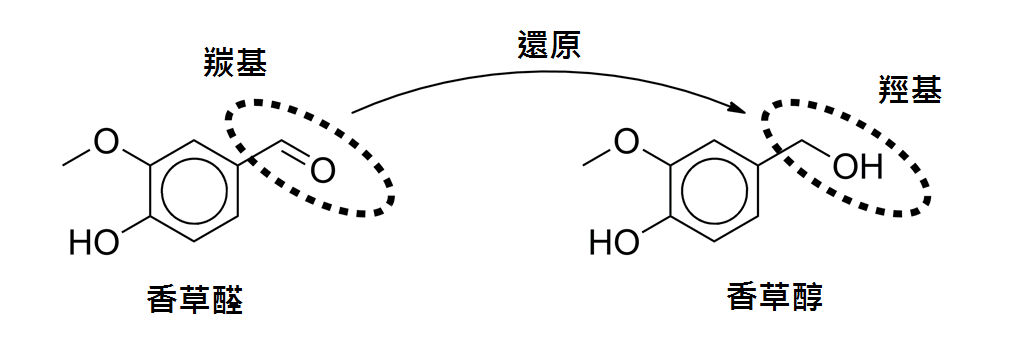 結構分別： 香草醛中有羰基，但在同一個碳原子上香草醇為一級羥基。在香草醛的紅外光譜中，於1680至1800 cm-1處有一個與羰基有關的吸收峰，但是在香草醇的紅外光譜中卻沒有。與BH4-相同分子形狀的常見分子	：CH4，CCl4  等與BH4-相同分子形狀的常見陽離子	：NH4+用一支倒置的試管收集氣體，將燃著的木條放近試管口並檢查有否爆嗚聲產生。BH4– 與H+反應。若混合物是呈酸性，即代表混合物中有過量的H+，亦表示所有餘下的NaBH4已經與HCl(aq)反應。這方法涉及高壓所帶來的風險。若氫氣接觸明火或火花會引起爆炸。另一可能原因：方法涉及昂貴的催化劑，反應時間較長等。香草醛和香草醇均為無色，該兩個化合物在TLC板上的斑點均無法為肉眼所看見。在碘室中，汽化的碘與該兩化合物分別反應並生成有顏色的斑點，從而方便觀察。LiAlH4亦會與化合物中的酯基反應。觀察在冰水浴中的香草醛加入NaBH4。有白煙出現，並釋出熱。將反應混合物微熱至室溫。沒有可觀察變化在反應混合物中加入3 M HCl(aq)。釋出熱。將混合物在冰水浴中進一步冷卻。有白色固體產生。從吸濾中所得的濾液。無色溶液於吸濾中所收集的固體。得到白色亮澤的粉末。置入碘室前TLC板上的點。沒有可觀察變化置入碘室後TLC板上的點。觀察到在板上不同高度出現棕色斑點。在此處繪上TLC結果：香草醛的摩爾質量 / g mol–1：152.15所用香草醛的重量 / g：1.00所用香草醛的摩爾數 / mol：		= 0.006572 mol香草醇的摩爾質量 / g mol–1：154.17所得香草醇的重量 / g：0.46 (只供參考)所得香草醇的摩爾數 / mol ：		= 0.002984 mol產量百分率：		= 45.40 %